Stagione Sportiva 2023/2024Comunicato Ufficiale N° 225 del 19/04/2024SOMMARIOSOMMARIO	1COMUNICAZIONI DELLA F.I.G.C.	1COMUNICAZIONI DELLA L.N.D.	1COMUNICAZIONI DEL COMITATO REGIONALE	1NOTIZIE SU ATTIVITÀ AGONISTICA	2ERRATA CORRIGE	9COMUNICAZIONI DELLA F.I.G.C.COMUNICAZIONI DELLA L.N.D.COMUNICAZIONI DEL COMITATO REGIONALEINDIRIZZO E-MAIL COMITATO REGIONALE MARCHESi comunica che l’indirizzo e-mail del Comitato Regionale Marche è variato in:cr.marche01@lnd.itCAMPIONATO JUNIORES UNDER 19 REGIONALEFase finale per aggiudicazione titolo regionaleAmmonizioniSi evdienzia che le ammonizioni che saranno inflitte nelle gare della fase finale non sono cumulabili con quelle irrogate nel corso delle precedenti gare di campionato.Si precisa comunque che nelle gare della fase finale dovranno trovare esecuzione le sanzioni di squalifica o inibizioni a qualsiasi titolo inflitte e non ancora scontate,.Si ricorda che per le gare della fase finale i tesserati incorreranno in una giornata di squalifica ogni due ammonizioni inflitte dall’Organo di Giustizia sportiva.AUTORIZZAZIONE TORNEIIl Comitato Regionale Marche ha autorizzato l’effettuazione dei sottonotati Tornei organizzati dalle Società sportive, approvandone i regolamenti:TORNEI S.G.S.Denominazione Torneo: 	4° TORNEO DELL’AMICIZIAPeriodo di svolgimento:	27.05 – 09.06.2024Categoria:	Primi calciCarattere 	RegionaleOrganizzazione:	A.S.D. ACADEMY MAROTTAMONDOLFODenominazione Torneo: 	20° TORNEO “CITTA’ DI FERMO”Periodo di svolgimento:	03.06 – 30.06.2024Categoria:	Esordienti mistiCarattere 	RegionaleOrganizzazione:	A.S. ARCHETTI Denominazione Torneo: 	XIV TORNEO “GIOCHIAMO A CALCIO”Periodo di svolgimento:	16.06.2024Categoria:	Pulcini 2° annoCarattere 	RegionaleOrganizzazione:	A.S.D. UNION PICENADenominazione Torneo: 	40° TORNEO LORENZO VOLPINIPeriodo di svolgimento:	28.05 – 25.06.2024Categoria:	Esordienti 1° annoCarattere 	ProvincialeOrganizzazione:	A.S.D. CUCCURANODenominazione Torneo: 	3° MEMORIAL YURI DIOTALLEVI Periodo di svolgimento:	01.06.2024Categoria:	Pulcini mistiCarattere 	Provinciale Organizzazione:	POL. AVIS SASSOCORVARODenominazione Torneo: 	TORNEO GIOVANI SPERANZEPeriodo di svolgimento:	02.06.2024Categoria:	Esordienti Calcio Femminile – Pulcini 1° annoCarattere 	ProvincialeOrganizzazione:	C.S. VILLA MUSONEDenominazione Torneo: 	4° TROFEO CARASDEI – 2° MEMORIAL TONINO SERI Periodo di svolgimento:	07.06 – 28.06.2024Categoria:	Esordienti misti – Pulcini misti – Primi calciCarattere 	Locale Organizzazione:	CUENTINA CALCIONOTIZIE SU ATTIVITÀ AGONISTICAPRIMA CATEGORIARISULTATIRISULTATI UFFICIALI GARE DEL 17/04/2024Si trascrivono qui di seguito i risultati ufficiali delle gare disputateGIUDICE SPORTIVOIl Giudice Sportivo Avv. Agnese Lazzaretti, con l'assistenza del segretario Angelo Castellana, nella seduta del 19/04/2024, ha adottato le decisioni che di seguito integralmente si riportano:GARE DEL 17/ 4/2024 DECISIONI DEL GIUDICE SPORTIVO Gara del 17/ 4/2024 MONTECASSIANO CALCIO - ESANATOGLIA 
Rilevato dal referto arbitrale che la gara in oggetto non è stata portata a termine per la mancata presentazione in campo della società Esanatoglia, si decide di: - sanzionare la società Esanatoglia con la punizione sportiva della perdita della gara con il risultato di Montecassiano Calcio 3 - Esanatoglia 0 - sanzionare la società Esanatoglia con la penalizzazione di un punto in classifica GARE DEL 13/ 4/2024 PROVVEDIMENTI DISCIPLINARI In base alle risultanze degli atti ufficiali sono state deliberate le seguenti sanzioni disciplinari. CALCIATORI ESPULSI SQUALIFICA PER UNA GARA EFFETTIVA GARE DEL 17/ 4/2024 PROVVEDIMENTI DISCIPLINARI In base alle risultanze degli atti ufficiali sono state deliberate le seguenti sanzioni disciplinari. SOCIETA' PERDITA DELLA GARA: ESANATOGLIA 
vedi delibera PENALIZZAZIONE PUNTI IN CLASSIFICA: ESANATOGLIA 1 
vedi dlibera CALCIATORI ESPULSI SQUALIFICA PER DUE GARE EFFETTIVE SQUALIFICA PER UNA GARA EFFETTIVA CALCIATORI NON ESPULSI SQUALIFICA PER UNA GARA EFFETTIVA PER RECIDIVITA' IN AMMONIZIONE (X INFR) AMMONIZIONE (VIII INFR) AMMONIZIONE (III INFR) AMMONIZIONE (II INFR) CLASSIFICAGIRONE CUNDER 17 ALLIEVI REGIONALIRISULTATIRISULTATI UFFICIALI GARE DEL 17/04/2024Si trascrivono qui di seguito i risultati ufficiali delle gare disputateGIUDICE SPORTIVOIl Giudice Sportivo Avv. Agnese Lazzaretti, con l'assistenza del segretario Angelo Castellana, nella seduta del 19/04/2024, ha adottato le decisioni che di seguito integralmente si riportano:GARE DEL 16/ 4/2024 PROVVEDIMENTI DISCIPLINARI In base alle risultanze degli atti ufficiali sono state deliberate le seguenti sanzioni disciplinari. CALCIATORI NON ESPULSI AMMONIZIONE (III INFR) AMMONIZIONE (I INFR) GARE DEL 17/ 4/2024 PROVVEDIMENTI DISCIPLINARI In base alle risultanze degli atti ufficiali sono state deliberate le seguenti sanzioni disciplinari. SOCIETA' AMMENDA Euro 50,00 PONTEROSSO CALCIO 
Per espressioni ingiuriose nei confronti del direttore di gara da parte di propri sostenitori durante la gara.ALLENATORI SQUALIFICA FINO AL 3/ 5/2024 Per comportamento non regolamentare AMMONIZIONE (II INFR) CALCIATORI ESPULSI SQUALIFICA PER DUE GARE EFFETTIVE SQUALIFICA PER UNA GARA EFFETTIVA CALCIATORI NON ESPULSI AMMONIZIONE CON DIFFIDA (IV INFR) AMMONIZIONE (VII INFR) AMMONIZIONE (VI INFR) AMMONIZIONE (III INFR) AMMONIZIONE (II INFR) AMMONIZIONE (I INFR) CLASSIFICAGIRONE AGIRONE BGIRONE CUNDER 15 GIOVANISSIMI REG.LIRISULTATIRISULTATI UFFICIALI GARE DEL 17/04/2024Si trascrivono qui di seguito i risultati ufficiali delle gare disputateGIUDICE SPORTIVOIl Giudice Sportivo Avv. Agnese Lazzaretti, con l'assistenza del segretario Angelo Castellana, nella seduta del 19/04/2024, ha adottato le decisioni che di seguito integralmente si riportano:GARE DEL 17/ 4/2024 PROVVEDIMENTI DISCIPLINARI In base alle risultanze degli atti ufficiali sono state deliberate le seguenti sanzioni disciplinari. SOCIETA' AMMENDA Euro 50,00 ACADEMY MAROTTAMONDOLFO 
Per aver la propria tifoseria, a fine gara, rivolto espressioni irriguardose all'arbitro DIRIGENTI INIBIZIONE A SVOLGERE OGNI ATTIVITA' FINO AL 3/ 5/2024 Per comportamento irriguardoso ALLENATORI AMMONIZIONE (I INFR) CALCIATORI NON ESPULSI AMMONIZIONE CON DIFFIDA (IV INFR) AMMONIZIONE (VI INFR) AMMONIZIONE (III INFR) AMMONIZIONE (II INFR) AMMONIZIONE (I INFR) CLASSIFICAGIRONE AGIRONE BGIRONE C		IL SEGRETARIO					IL GIUDICE SPORTIVO                     F.to Angelo Castellana					 F.to Agnese LazzarettiERRATA CORRIGECAMPIONATO PRIMA CATEGORIAA seguito rettifica arbitrale il risultato della gara LABOR 1950 – FILOTTRANESE ASD del 13.04.2024 è stato 0-2 anziché 2-0 come pubblicato nel CU n. 223 del 17.04.2024A seguito verifica la squlifica per 1 gara comminata nel CU n. 223 del 17.04.2024 al calciatore VALERI CHRISTIAN, tesserato con la soc. Castel di Lama, deve ritenersi revocata con effetto immediato; al contempo viene inserito fra i calciatori espulsi e squalificati per 1 gara, come risulta nel presente CU, VELARDI LUCA, tesserato con la medesima suddetta Società.Le ammende irrogate con il presente comunicato dovranno pervenire a questo Comitato entro e non oltre il 29/04/2024.Pubblicato in Ancona ed affisso all’albo del Comitato Regionale Marche il 19/04/2024.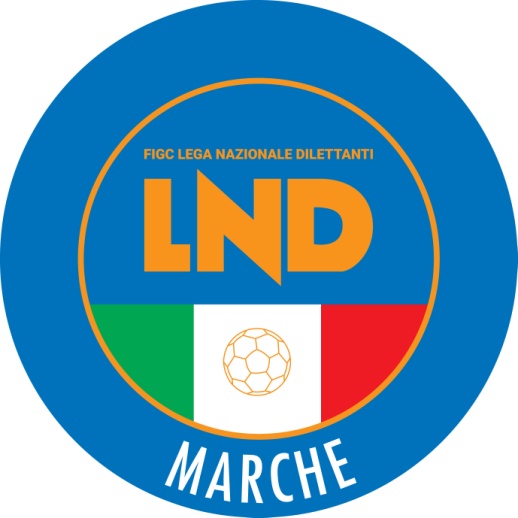 Federazione Italiana Giuoco CalcioLega Nazionale DilettantiCOMITATO REGIONALE MARCHEVia Schiavoni, snc - 60131 ANCONACENTRALINO: 071 285601 - FAX: 071 28560403sito internet: www.figcmarche.it                         e-mail: cr.marche01@lnd.itpec: marche@pec.figcmarche.itVELARDI LUCA(CASTEL DI LAMA) ANIMOBONO FILIPPO(ESANATOGLIA) di cui 1 scontata MOSCA MARCO(MONTECASSIANO CALCIO) di cui 1 scontataGJUCI BERSI(ESANATOGLIA) già scontataIPPOLITO GIUSEPPE(ESANATOGLIA) BERNARDI PAOLO(ESANATOGLIA) CEROLINI LUCA(MONTECASSIANO CALCIO) RASCHIA NAHUEL MATIAS(ESANATOGLIA) SquadraPTGVNPGFGSDRPES.S. SETTEMPEDA A.S.D.622719535019310A.S.D. VIGOR MONTECOSARO CALCIO5227141034926230A.S.D. MONTECASSIANO CALCIO492715484123180A.S.D. S.CLAUDIO492715483822160A.S.D. PASSATEMPESE442712873727100S.S. PORTORECANATI A.S.D.38271089362790A.S.D. CAMERINO CALCIO36278127232210A.S.D. FOLGORE CASTELRAIMONDO36279992528-30ELITE TOLENTINO34279711292630A.S.D. MONTECOSARO312787123148-170A.S.D. MONTEMILONE POLLENZA302779112836-80URBIS SALVIA A.S.D.302761292230-80A.S.D. CINGOLANA SAN FRANCESCO302761293042-120A.S.D. CALDAROLA G.N.C.232758142238-160U.S. PINTURETTA FALCOR2327411122340-170A.S.D. ESANATOGLIA132728171747-301FRUCTUOSO PEREZ ARIEL(FABRIANO CERRETO) MONTI ALESSANDRO(FABRIANO CERRETO) LAZZARINI GIANLUCA(CIVITANOVESE CALCIO) MONTI LUCA(PALOMBINA VECCHIA) PIERANGELI DAVIDE(PONTEROSSO CALCIO) TRAMANNONI ANDREA(CIVITANOVESE CALCIO) LOMBARDI ELIA(UNIONE CALCIO PERGOLESE) SANTARELLI DEMIS(UNIONE CALCIO PERGOLESE) TRINETTA LUIGI(ACADEMY CIVITANOVESE) MALACCARI MATTEO(CIVITANOVESE CALCIO) DURANTI ALESSIO(GIOVANE ANCONA CALCIO) CASELLI NICHOLAS(PALOMBINA VECCHIA) GATTO ALESSIO(PORTORECANATI A.S.D.) POLINI MARCO(CUPRENSE 1933) GUIDANTONI ALESSIO(PORTORECANATI A.S.D.) BEN MIRA BILEL(JUNIORJESINA LIBERTAS ASD) VALLORANI MATTIA(ACADEMY CIVITANOVESE) PIZZI LORENZO(CALCIO ATLETICO ASCOLI) DI GIACOMO DANIELE(CUPRENSE 1933) FORMICA NICOLAS(F.C. VIGOR SENIGALLIA) MONTELLA DANIELE(MATELICA CALCIO 1921 ASD) MASSERIA ANDREA(PALOMBINA VECCHIA) ANGELICI DAVIDE(RECANATESE S.R.L.) PANZIERI CLAY(RECANATESE S.R.L.) DONATI FEDERICO(S.S. MACERATESE 1922) LATTANZI FRANCESCO(UNIONE CALCIO PERGOLESE) DI LETIZIA CRISTIAN(ACCADEMIA GRANATA L.E.) AMBROGIANI NICCOLO(C.S.I.DELFINO FANO) CARDELLA YURI(CINGOLANA SAN FRANCESCO) MASSACCESI DAVIDE(GIOVANE ANCONA CALCIO) MANCINI ALESSANDRO(JUNIORJESINA LIBERTAS ASD) MARSILI FRANCESCO(MATELICA CALCIO 1921 ASD) PETRELLA LEONARDO(PALOMBINA VECCHIA) PAPAVERO FEDERICO(ACADEMY CIVITANOVESE) PELLICCETTI ANDREA(BORGO ROSSELLI A.S.D.) ALFONSI ALESSIO(CALCIO ATLETICO ASCOLI) CAPPELLI UMBERTO(CALCIO ATLETICO ASCOLI) OTTOBRI TOMMASO(CINGOLANA SAN FRANCESCO) VESPRINI NICOLO(CIVITANOVESE CALCIO) AGARBATI FEDERICO(F.C. VIGOR SENIGALLIA) SORDONI NICOLAS(F.C. VIGOR SENIGALLIA) CANALI MATTIA(GIOVANE ANCONA CALCIO) BOROCCI FRANCESCO(JUNIORJESINA LIBERTAS ASD) CASTIGNANI DAVIDE(MONTEFANO CALCIO A R.L.) SABATINI CRISTIAN(PALOMBINA VECCHIA) RIZZO ALESSIO(PONTEROSSO CALCIO) PAPINI LORENZO(RECANATESE S.R.L.) BUSSAGLIA THOMAS(UNIONE CALCIO PERGOLESE) SquadraPTGVNPGFGSDRPEA.S.D. K SPORT MONTECCHIO GALLO421614025422320SSDARL F.C. VIGOR SENIGALLIA361611326524410A.S.D. ACCADEMIA GRANATA L.E.341611144623230A.S.D. NUOVA ALTOFOGLIA2816916343220A.S.D. PALOMBINA VECCHIA2516817484530C.S.I.DELFINO FANO22167183435-10A.S.D. GABICCE GRADARA21167093240-80A.S.D. UNIONE CALCIO PERGOLESE101624102347-240A.S.D. PONTEROSSO CALCIO81622122675-490SENIGALLIA CALCIO61613122948-190SquadraPTGVNPGFGSDRPEA.S.D. GIOVANE ANCONA CALCIO381612205116350A.C.D. S.S. MACERATESE 192229169246430340A.S.D. FABRIANO CERRETO23177274042-20U.S. JUNIORJESINA LIBERTAS ASD23177263335-20S.S. MATELICA CALCIO 1921 ASD2216644292090S.S. PORTORECANATI A.S.D.21176374148-70A.S.D. CAMERANO CALCIO2017628393810A.S.D. JESI17165272736-90S.S.D. MONTEFANO CALCIO A R.L.9162391647-310A.S.D. CINGOLANA SAN FRANCESCO81622102149-280U.S. RECANATESE S.R.L.0160000000SquadraPTGVNPGFGSDRPEA.F.C. FERMO SSD ARL351611235320330SSDARL CALCIO ATLETICO ASCOLI321610243925140U.S. SAMBENEDETTESE SSDARL311610154629170SSDARL ACADEMY CIVITANOVESE30169345236160ASR CIVITANOVESE CALCIO29169253929100A.S.D. CASTEL DI LAMA2316727403730C.S. BORGO ROSSELLI A.S.D.21167093243-110A.S.D. CENTOBUCHI 1972 MP121633103056-260A.S.D. REAL ELPIDIENSE CALCIO91623112947-180A.S.D. CUPRENSE 193391630132967-380ROSCINI SAMUELE(ACADEMY MAROTTAMONDOLFO) MARROZZINI ALESSANDRO(FERMO SSD ARL) MALASPINA ANDREA(FERMO SSD ARL) JALIL YHAYA(NUOVA FOLGORE) ANGRI FEDERICO(BIAGIO NAZZARO) MICALI JORDAN(BIAGIO NAZZARO) BINOTTI LORENZO(CALDAROLA G.N.C.) ROSSI GABRIELE(K SPORT MONTECCHIO GALLO) SANDRONI FILIPPO(GIOVANE ANCONA CALCIO) GAZZELLINI DANIELE(OSIMANA) BRUGANELLI NICOLO(URBANIA CALCIO) CALVA SAMUEL(ACADEMY CIVITANOVESE) VEGLIO LEONARDO(ACCADEMIA GRANATA L.E.) FERRANTI LUDOVICO(CALDAROLA G.N.C.) MATTIOLI MATTEO(CENTOBUCHI 1972 MP) DI GIAMMATTEO FEDERICO(CIVITANOVESE CALCIO) DOMIZI FEDERICO(CIVITANOVESE CALCIO) GERMANI EMANUELE(FERMO SSD ARL) BADIALI FRANCESCO(OSIMANA) STARACE MICHELE(OSIMANA) CAPPELLETTI LORENZO(SAMBENEDETTESE SSDARL) SquadraPTGVNPGFGSDRPEA.S.D. VILLA S.MARTINO431614116311520A.S.D. K SPORT MONTECCHIO GALLO341611144320230SSDARL F.C. VIGOR SENIGALLIA31169433415190SSDARL BIAGIO NAZZARO2416736343400A.S.D. REAL METAURO 201823167272128-70A.S.D. ACCADEMIA GRANATA L.E.2216646292720SENIGALLIA CALCIO20166282234-120A.S.D. GIOVANE SANTORSO161651102133-120A.S.D. URBANIA CALCIO111632112046-260A.S.D. ACADEMY MAROTTAMONDOLFO51612131958-390SquadraPTGVNPGFGSDRPEA.S.D. GIOVANE ANCONA CALCIO351711224814340A.S.D. CAMERINO CASTELRAIMONDO29169244629170P.G.S. ROBUR A.S.D.2316725383710MOIE VALLESINA A.S.D.2215644383170U.S. TOLENTINO 1919 SSDARL2217645443860U.S.D. OSIMANA21166362427-30A.C. NUOVA FOLGORE20176273037-70A.S.D. CALDAROLA G.N.C.1917474333030A.S.D. FABRIANO CERRETO8152291342-290A.S.D. MONTEMILONE POLLENZA51612121443-290U.S. RECANATESE S.R.L.0160000000SquadraPTGVNPGFGSDRPEA.C.D. S.S. MACERATESE 1922411613217715620U.S. SAMBENEDETTESE SSDARL361612044722250SSDARL ACADEMY CIVITANOVESE28169166228340A.F.C. FERMO SSD ARL2616826332580ASR CIVITANOVESE CALCIO24166643424100A.S.D. CAMPIGLIONE M.URANO2316727181710SSDARL CALCIO ATLETICO ASCOLI22166463520150A.S.D. INVICTUS GROTTAZZOLINA FC19166193050-200A.S.D. CENTOBUCHI 1972 MP81622121192-810A.S.D. CASTEL DI LAMA2160214963-540  Il Segretario(Angelo Castellana)Il Presidente(Ivo Panichi)